г. УссурийскВ   соответствии с Федеральным  законом   Российской   Федерации     от 21 декабря 2001 года № 178-ФЗ «О  приватизации государственного и муниципального имущества», решениями Думы Уссурийского городского округа от 1 ноября 2010 года № 315-НПА  «О Положении «О порядке владения, пользования и распоряжения имуществом, находящимся в муниципальной собственности Уссурийского городского округа», от 28 июня 2012 года № 588-НПА «О Положении о порядке принятия решения об условиях приватизации муниципального имущества Уссурийского городского округа», Уставом Уссурийского городского округа, Дума Уссурийского городского округаРЕШИЛА:1. Внести в решение Думы  Уссурийского городского округа от 28 ноября  2023 года № 971 «О прогнозном плане (программе) приватизации муниципального  имущества Уссурийского городского округа на 2024 год» (далее – решение) следующие изменения:в прогнозном плане (программе) приватизации муниципального имущества Уссурийского городского округа на 2024 год, утвержденном решением: в таблице раздела 2 «Муниципальное имущество, приватизация которого планируется в 2024 году»:а) пункт IV «Транспортные средства» дополнить подпунктами 15, 16, 17, 18 следующего содержания:2. Опубликовать  настоящее решение в  источнике для официального опубликования.3. Настоящее решение вступает в силу со дня его принятия.Председатель Думы                                          	Глава УссурийскогоУссурийского городского округа                   	городского округа______________ А.Н. Черныш                        	______________Е.Е. Корж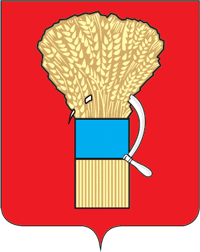 ДУМА УССУРИЙСКОГО ГОРОДСКОГО ОКРУГАРЕШЕНИЕДУМА УССУРИЙСКОГО ГОРОДСКОГО ОКРУГАРЕШЕНИЕДУМА УССУРИЙСКОГО ГОРОДСКОГО ОКРУГАРЕШЕНИЕ№ №п/пНаименование имуществаАдрес и краткая характеристика имуществаПредпо-лагаемый срок привати-зацииПриме-чание12345IVТранспортные средстваТранспортные средстваТранспортные средстваТранспортные средства15.Транспортное  средствоПАЗ, год изготовления: 2024, идентификационный номер машины: X1M3204NDPS003133, номер двигателя  P0202114, номер кузова (кабины, прицепа): X1M3204NDPS003133; цвет кузова (кабины, прицепа): белый, изготовитель: общество с ограниченной ответственностью«Павловский автобусный завод», вид топлива: дизельное топливо, выписка из электронного паспорта транспортного средства: 1643 01080481197.Свидетельство о регистрации транспортного средства: 99 62 565479, государственный регистрационный номер: Р572РМ1253 квартал16.Транспортное  средствоПАЗ, год изготовления: 2024, идентификационный номер машины: X1M3204NDPS003147, номер двигателя  P0201353, номер кузова (кабины, прицепа): X1M3204NDPS003147; цвет кузова (кабины, прицепа): белый, изготовитель: общество с ограниченной ответственностью«Павловский автобусный завод», вид топлива: дизельное топливо, выписка из электронного паспорта транспортного средства: 1643 01079690594.Свидетельство о регистрации транспортного средства: 99 62 565480, государственный регистрационный номер: Р586РМ1253 квартал17.Транспортное  средствоПАЗ, год изготовления: 2024, идентификационный номер машины: X1M3204NDPS003157, номер двигателя  P0204477, номер кузова (кабины, прицепа): X1M3204NDPS003157; цвет кузова (кабины, прицепа): белый, изготовитель: общество с ограниченной ответственностью«Павловский автобусный завод», вид топлива: дизельное топливо, выписка из электронного паспорта транспортного средства: 1643 01079665756.Свидетельство о регистрации транспортного средства: 99 62 565482, государственный регистрационный номер: Р563РМ1253 квартал18.Транспортное  средствоПАЗ, год изготовления: 2024, идентификационный номер машины: X1M3204NDPS003187, номер двигателя  P0199598, номер кузова (кабины, прицепа): X1M3204NDPS003187; цвет кузова (кабины, прицепа): белый, изготовитель: общество с ограниченной ответственностью«Павловский автобусный завод», вид топлива: дизельное топливо, выписка из электронного паспорта транспортного средства: 1643 01080457569.Свидетельство о регистрации транспортного средства: 99 62 565481, государственный регистрационный номер: Р557РМ1253 квартал